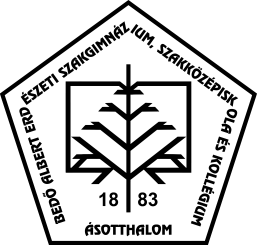 Bedő Albert Erdészeti Szakgimnázium, Szakközépiskola és Kollégium6783 Ásotthalom, Kiss Ferenc krt.76.Adatkezelési szabályzat (SZMSZ)Érvényes: 2018. szeptember 1-tőlJóváhagyta: 				PH.									  	           ..…………………………….								 Andrésiné Dr. Ambrus Ildikó							      igazgatóTartalom1.	Általános rendelkezések	31.1.	Jogszabályi háttér	31.2.	Az adatkezelési szabályzat célja	31.3.	Az adatkezelési szabályzat elfogadása, jóváhagyása, megtekintése	31.4.	Az adatkezelési szabályzat hatálya	32.	Az adatkezelésre vonatkozó alapelvek, alapfogalmak	43.	Nyilvántartható és kezelhető adatok köre	53.1.	Az alkalmazottak adatai	53.1.1.	Az Intézmény kezeli a Közoktatás Információs Rendszerében nyilvántartott, a jogszabály által meghatározott munkavállalói adatokat:	53.1.2.	A közalkalmazotti jogviszonnyal kapcsolatos további adatok köre (Kjt. rendelkezései alapján)	63.2.	A személyi iratok köre és kezelése	63.3.	A tanulók nyilvántartott és kezelt adatai	83.3.1.	Az Intézmény kezeli a tanulók Közoktatás Információs Rendszerében nyilvántartott, a jogszabály által meghatározott adatait:	83.3.2.	A tanulói jogviszonnyal kapcsolatos további adatok köre	83.3.3.	A tanulók személyi adatainak vezetése	93.3.4.	Az intézményi adatok nyilvántartásának módja	93.4.	Az oktatási igazolvány	103.5.	A vagyonnyilatkozatok	104.	Az adatok továbbításának rendje	104.1.	A pedagógusok adatainak továbbítása	104.2.	A tanulók adatainak továbbítása	105.	Az adatok védelme, titoktartási kötelezettség	116.	Záró rendelkezések	12Általános rendelkezések Jogszabályi háttér2011.évi CXC törvény a nemzeti köznevelésről (a továbbiakban: Nktv.),2011. évi CXII. törvény az információs önrendelkezési jogról és az információ szabadságról (a továbbiakban: Infotv.),229/2012. (VIII. 28.) Korm. rendelet a nemzeti köznevelésről szóló törvény végrehajtásáról,20/2012. (VIII. 31.) EMMI rendelet a nevelési-oktatási intézmények működéséről és a köznevelési intézmények névhasználatáról, 100/1997. (VI. 13.) Korm. Rendelet az érettségi vizsga vizsgaszabályzatának kiadásáról,2011.évi CLXXXVII. törvény a szakképzésről,315/2013. (VIII. 28.) Korm. rendelet a komplex szakmai vizsgáztatás szabályairól,1992. évi XXXIII. törvény a közalkalmazottak jogállásáról (a továbbiakban: Kjt.),326/2013. (VIII. 30.) Korm. rendelet a pedagógusok előmeneteli rendszeréről és a közalkalmazottak jogállásáról szóló 1992. évi XXXIII. törvény köznevelési intézményekben történő végrehajtásáról,2012. évi I. törvény a munka törvénykönyvéről, 335/2005. (XII. 29.) Korm. rendelet a közfeladatot ellátó szervek iratkezelésének általános követelményeiről. Az adatkezelési szabályzat célja Az intézményi adatkezelés és adatfeldolgozás szabályainak rögzítése, azon személyes és különleges adatok körének védelme és a jogszabályban meghatározottak szerinti kezelése, melyeket a Bedő Albert Erdészeti Szakgimnázium, Szakközépiskola és Kollégium (a továbbiakban: Intézmény) a vele jogviszonyban álló természetes személyekről (tanulók, közalkalmazottak, egyéb személyek) nyilvántart,az adattovábbításra meghatalmazott alkalmazottak körének rögzítése,az adatok továbbítási szabályainak rögzítése,a nyilvántartott adatok helyesbítési, törlési rendjének meghatározása,az adatnyilvántartásban érintett személyek jogai és érvényesítésük rendjének meghatározása,a szolgálati titok védelmével kapcsolatos rendelkezések meghatározása. Az adatkezelési szabályzat elfogadása, jóváhagyása, megtekintése Az adatkezelési szabályzatot - a jogszabályban meghatározottak alapján - véleményezi az Intézményben működő szülői szervezet és a diákönkormányzat. Nktv. 43. § (1) Az adatkezelési szabályzatot (az SZMSZ melléklete) a nevelőtestület fogadja el és az Intézmény vezetője hagyja jóvá. Nktv. 25. § (4) Az adatkezelési szabályzatot a tanulók, szüleik megtekinthetik az Intézmény honlapján, valamint az iskolában (titkárságon) is elérhető a tanulók, szülők, munkavállalók számára. Az adatkezelési szabályzat hatálya Az adatkezelési szabályzat betartása az Intézmény vezetőjére, valamennyi munkavállalójára és tanulójára nézve kötelező érvényű. Az adatkezelési szabályzat az intézményvezető jóváhagyásának időpontjával lép hatályba, és határozatlan időre szól. Az adatkezelési szabályzatot - a jóváhagyást követő dátummal létesített tanulói jogviszony esetén - a tanuló, a kiskorú tanuló szülője, a megismerését követően köteles tudomásul venni. Az adatkezelési szabályzatot, a jóváhagyást követő dátummal létesített közalkalmazotti jogviszony esetén a közalkalmazott, a megismerését követően köteles tudomásul venni, ezt aláírásával igazolni.E szabályzatot megfelelően kell alkalmazni a tanulói, illetve a közalkalmazotti jogviszony megszűnése után, illetve a jogviszony létesítésére irányuló előzetes eljárásokra is. E szabályzat szerint kell ellátni  az alkalmazottak alapnyilvántartását, valamint az alkalmazottak személyi iratainak és adatainak kezelését, valamint a tanulók adatainak nyilvántartását, továbbítását, kezelését. Az irattári őrzési idő leteltével az adatkezelést meg kell szüntetni. Az adatkezelésre vonatkozó alapelvek, alapfogalmak Az adatkezelési tevékenységéért az Intézmény vezetője egy személyben felelős, ám ezen jogkörének gyakorlásával az Intézmény egyes dolgozóit bízza meg munkaköri leírásukban nevesített módon. A köznevelési intézmény köteles a jogszabályban előírt nyilvántartásokat vezetni, a köznevelés információs rendszerébe (KIR) bejelentkezni, valamint az országos statisztikai adatgyűjtési program keretében előírt adatokat szolgáltatni. Személyes adatot kezelni, csak meghatározott célból, jog gyakorlása és kötelesség teljesítése érdekében lehet. Csak olyan személyes adat kezelhető, amely az adatkezelés céljának megvalósulásához elengedhetetlen. Az adatok kezelési módjának olyannak kell lennie, amely az adatalany azonosítását csak a cél eléréséhez szükséges ideig teszi lehetővé. Az adatalany szerezzen tudomást a kezelt személyes adatainak állományáról, annak céljairól, jogalapjáról, az adatkezelő személyéről, valamint élhessen a hozzáférésre, adathordozhatóságra, helyesbítésre, törlésre vonatkozó jogával. Az egyes fogalmak meghatározására a jogszabályi megfogalmazás, vagy annak részbeni átvételével kerül sor.Személyes adat: az érintettel kapcsolatba hozható adat - különösen az érintett neve, azonosító jele, valamint egy vagy több fizikai, fiziológiai, mentális, gazdasági, kulturális vagy szociális azonosságára jellemző ismeret -, valamint az adatból levonható, az érintettre vonatkozó következtetés.„személyes adat”: azonosított vagy azonosítható természetes személyre („érintett”) vonatkozó bármely információ; azonosítható az a természetes személy, aki közvetlen vagy közvetett módon, különösen valamely azonosító, például név, szám, helymeghatározó adat, online azonosító vagy a természetes személy testi, fiziológiai, genetikai, szellemi, gazdasági, kulturális vagy szociális azonosságára vonatkozó egy vagy több tényező alapján azonosítható;Különleges adat: a faji eredetre, a nemzetiséghez tartozásra, a politikai véleményre vagy pártállásra, a vallásos vagy más világnézeti meggyőződésre, az érdek-képviseleti szervezeti tagságra, a szexuális életre, az egészségi állapotra, a kóros szenvedélyre vonatkozó, valamint a bűnügyi személyes adat.Különleges adat: A faji vagy etnikai származásra, politikai véleményre, vallási vagy világnézeti meggyőződésre vagy szakszervezeti tagságra utaló személyes adatok, valamint a természetes személyek egyedi azonosítását célzó genetikai és biometrikus adatok, az egészségügyi adatok és a természetes személyek szexuális életére vagy szexuális irányultságára vonatkozó személyes adatok.Hozzájárulás: az érintett akaratának önkéntes és határozott kinyilvánítása, amely megfelelő tájékoztatáson alapul, és amellyel félreérthetetlen beleegyezését adja a rá vonatkozó személyes adat – teljes körű vagy egyes műveletekre kiterjedő – kezeléséhez.„az érintett hozzájárulása”: az érintett akaratának önkéntes, konkrét és megfelelő tájékoztatáson alapuló és egyértelmű kinyilvánítása, amellyel az érintett nyilatkozat vagy a megerősítést félreérthetetlenül kifejező cselekedet útján jelzi, hogy beleegyezését adja az őt érintő személyes adatok kezeléséhez;Adatkezelő: az a természetes vagy jogi személy, illetve jogi személyiséggel nem rendelkező szervezet, aki vagy amely önállóan vagy másokkal együtt az adat kezelésének célját meghatározza, az adatkezelésre vonatkozó döntéseket meghozza és végrehajtja.„adatkezelő”: az a természetes vagy jogi személy, közhatalmi szerv, ügynökség vagy bármely egyéb szerv, amely a személyes adatok kezelésének céljait és eszközeit önállóan vagy másokkal együtt meghatározza; ha az adatkezelés céljait és eszközeit az uniós vagy a tagállami jog határozza meg, az adatkezelőt vagy az adatkezelő kijelölésére vonatkozó különös szempontokat az uniós vagy a tagállami jog is meghatározhatja;Adatkezelés: az alkalmazott eljárástól függetlenül az adaton végzett bármely művelet vagy a műveletek összessége, így különösen gyűjtése, felvétele, rögzítése, rendszerezése, tárolása, megváltoztatása, felhasználása, lekérdezése, továbbítása, nyilvánosságra hozatala stb.  „adatkezelés”: a személyes adatokon vagy adatállományokon automatizált vagy nem automatizált módon végzett bármely művelet vagy műveletek összessége, így a gyűjtés, rögzítés, rendszerezés, tagolás, tárolás, átalakítás vagy megváltoztatás, lekérdezés, betekintés, felhasználás, közlés továbbítás, terjesztés vagy egyéb módon történő hozzáférhetővé tétel útján, összehangolás vagy összekapcsolás, korlátozás, törlés, illetve megsemmisítés;Adattovábbítás: az adat meghatározott harmadik személy számára történő hozzáférhetővé tétele.Adattörlés: az adat felismerhetetlenné tétele oly módon, hogy a helyreállítása többé nem lehetséges.Adatmegsemmisítés: az adatot tartalmazó adathordozó teljes fizikai megsemmisítése.Adatközlő: az a közfeladatot ellátó szerv, amely - ha az adatfelelős nem maga teszi közzé az adatot - az adatfelelős által hozzá eljuttatott adatot honlapon közzéteszi.Adatállomány: az egy nyilvántartásban kezelt adatok összessége.Harmadik személy: olyan természetes vagy jogi személy, illetve jogi személyiséggel nem rendelkező szervezet, aki, vagy amely nem azonos az érintettel, az adatkezelővel vagy az adatfeldolgozóval. „címzett”: az a természetes vagy jogi személy, közhatalmi szerv, ügynökség vagy bármely egyéb szerv, akivel vagy amellyel a személyes adatot közlik, függetlenül attól, hogy harmadik fél-e. Azon közhatalmi szervek, amelyek egy egyedi vizsgálat keretében az uniós vagy a tagállami joggal összhangban férhetnek hozzá személyes adatokhoz, nem minősülnek címzettnek; az említett adatok e közhatalmi szervek általi kezelése meg kell, hogy feleljen az adatkezelés céljainak megfelelően az alkalmazandó adatvédelmi szabályoknak;„harmadik fél”: az a természetes vagy jogi személy, közhatalmi szerv, ügynökség vagy bármely egyéb szerv, amely nem azonos az érintettel, az adatkezelővel, az adatfeldolgozóval vagy azokkal a személyekkel, akik az adatkezelő vagy adatfeldolgozó közvetlen irányítása alatt a személyes adatok kezelésére felhatalmazást kaptak;Adatvédelem: az adatvédelem szűkebb értelemben a személyes jellegű adatokat védi attól, hogy illetéktelen személyek megismerjék, kiértékeljék vagy megváltoztassák azokat. Adatbiztonság: az adatbiztonság magában foglalja az adatok és a programok műszaki eredetű, hanyagságból eredő vagy célzatos megváltoztatása, ill. törlése ellen foganatosított összes védőintézkedést. Ide tartozik az illetéktelen hozzáféréssel szembeni biztonság is. Személyi irat: személyi iratnak tekinthető minden – bármilyen anyagon, alakban és bármilyen eszköz felhasználásával keletkezett – adathordozó, amely az alkalmazotti jogviszony létesítésekor a jogviszony időtartama alatt, megszűnésekor, illetve azt követően keletkezik, és az alkalmazott személyével összefüggésben adatot, megállapítást tartalmaz. A személyi iratok körébe tartoznak a személyi anyag iratai, illetve a jogviszonnyal összefüggő egyéb iratok. Nyilvántartható és kezelhető adatok köreAz Intézményben nyilvántartott adatok körét az Nktv. 43-44. §-ai, valamint a Kjt. vonatkozó rendelkezései (83/B-D, 5. számú melléklete) rögzítik. Ezeket az adatokat kötelezően nyilván kell tartani az alábbiak szerint. Az alkalmazottak adataiAz Intézmény kezeli a Közoktatás Információs Rendszerében nyilvántartott, a jogszabály által meghatározott munkavállalói adatokat:nevét (leánykori neve), születési helyét, idejét, anyja nevét,oktatási azonosító számát,pedagógusigazolványának számát,végzettségére és szakképzettségére vonatkozó adatokat: felsőoktatási intézmény nevét,a diploma számát, az állami iskolai végzettséget, szakképzettséget, ezek megszerzésének idejét, munkakör megnevezését, az oktatott tantárgyakat,munkáltató nevét, címét, valamint OM azonosítóját, munkavégzésének helyét, jogviszonya kezdetének idejét, megszűnésének jogcímét, idejét, vezetői beosztását, besorolását, jogviszonya, munkaviszonya időtartamát, munkaidejének mértékét, tartós távollétének időtartamát. A köznevelésről szóló törvény alapján az Intézmény nyilvántartja az óraadó tanároknevét, születési helyét, idejét,nemét, állampolgárságát, nem magyar állampolgár esetén a Magyarország területén való tartózkodás jogcímét és a tartózkodásra jogosító okirat megnevezését, számát,lakóhelyét, tartózkodási helyét,végzettségével, szakképzettségével kapcsolatos adatokat,oktatási azonosító számát.A közalkalmazotti jogviszonnyal kapcsolatos további adatok köre (Kjt. rendelkezései alapján)A közalkalmazottTAJ száma, adóazonosító jele;lakóhelye, tartózkodási hely, telefonszáma;családi állapota;gyermekeinek születési ideje;egyéb eltartottak száma, az eltartás kezdete;legmagasabb iskolai végzettsége (több végzettség esetén valamennyi) szakképzettsége(i), iskolarendszeren kívüli oktatás keretében szerzett szakképesítése(i), valamint meghatározott munkakör betöltésére jogosító okiratok adatai;tudományos fokozata;idegennyelv-ismerete;egészségügyi alkalmassága;a korábbi, a Kjt. 87/A. § (1) és (3) bekezdése szerinti jogviszonyban töltött időtartamok megnevezése, a munkahely megnevezése, a megszűnés módja, időpontja;a közalkalmazotti jogviszony kezdete;állampolgársága;a bűnügyi nyilvántartó szerv által kiállított hatósági bizonyítvány száma, kelte;a jubileumi jutalom és a végkielégítés mértéke kiszámításának alapjául szolgáló időtartamok;a közalkalmazottat foglalkoztató szerv neve, székhelye, statisztikai számjele;e szervnél a jogviszony kezdete;a közalkalmazott jelenlegi besorolása, besorolásának időpontja, vezetői beosztása, FEOR-száma;címadományozás, jutalmazás, kitüntetés adatai;a minősítések időpontja és tartalma;munkavégzés ideje, túlmunka ideje, személyi juttatások;a közalkalmazott munkából való távollétének jogcíme és időtartama;a közalkalmazotti jogviszony megszűnésének, valamint a végleges és a határozott idejű áthelyezés időpontja, módja, a végkielégítés adatai;a közalkalmazott munkavégzésére irányuló egyéb jogviszonyával összefüggő adatai [Kjt. 41. § (1)-(2) bek.];az alkalmazott munkáltatóval szemben fennálló tartozásai, azok jogcímei, kártérítésre kötelezettség; a többi adat csak az érintett hozzájárulásával. A törvény által kötelezően kezelendő adatokon kívül az Intézmény az illetmények átutalása céljából kezeli a munkavállalók bankszámlájának számát, a nyugdíjpénztári tagságával kapcsolatos adatokat (ha van). A személyi iratok köre és kezelése Személyi iratnak minősülnek a következők: a személyi anyag iratai, a közalkalmazotti jogviszonnyal összefüggő egyéb iratok (pl. illetményszámfejtéssel kapcsolatos iratok), a közalkalmazottnak az alkalmazotti jogviszonyával összefüggő más jogviszonyaival kapcsolatos iratok (pl. adóbevallás, fizetési letiltás),a munkavállaló saját kérelmére kiállított vagy önként átadott adatokat tartalmazó iratok. A személyi iratokra csak olyan adat és megállapítás vezethető, amelynek alapja: a közokirat vagy a munkavállaló írásbeli nyilatkozata, a munkáltatói jogkör gyakorlójának írásbeli rendelkezése, bíróság vagy más hatóság döntése, jogszabályi rendelkezés. A személyi iratokba való betekintésre az alábbi személyek jogosultak: az Intézmény vezetője és helyettese, az Intézmény gazdasági vezetője és munkaköri leírásuk alapján az ügyintézők, az iskolatitkár, a vonatkozó törvény szerint jogosult személyek (adóellenőr, revizor, stb.).Az iratokban szereplő személyes adatok védelmére, így a természetes személy magánszférájának védelmére az információs önrendelkezési jogról és információszabadságról szóló törvény rendelkezései vonatkoznak.A közalkalmazotti adatkezelésben közreműködők és feladataik:az alkalmazottak adatainak kezelése az intézményvezető felelősségi körébe tartozik; az Intézmény állományába tartozó alkalmazottak személyi iratainak őrzése és kezelése, személyi számítógépes nyilvántartó rendszer működtetése a gazdasági ügyintéző feladata; a köznevelésről szóló törvény által előírt, de a közalkalmazotti törvény alapnyilvántartás adatkörébe nem tartozó nyilvántartás vezetését a munkaköri leírással feladatkörébe utalt ügyintéző (iskolatitkár) végzi;az intézményvezető és a gazdasági vezető ellenőrzik az adatkezelés titkosságának megtartását;a magasabb vezető beosztású intézményvezető tekintetében a közalkalmazotti adatkezelést a munkáltatói jogokat gyakorló fenntartó szerv látja el;az adatkezelésben közreműködő alkalmazott felelősségi körén belül köteles gondoskodni arról, hogy: az általa kezelt, a közalkalmazotti jogviszonnyal összefüggő adat és megállapítás az adatkezelés teljes folyamatában megfeleljen a jogszabályi rendelkezések tartalmának, a személyi iratra csak olyan megállapítás kerülhessen, amelynek alapja közokirat vagy a közalkalmazott írásbeli nyilatkozata, írásbeli rendelkezése, bíróság, vagy más hatóság döntése, jogszabályi rendelkezés, a közalkalmazotti jogviszonnyal összefüggő adat helyesbítését vagy törlését egyeztesse az intézményvezetővel, ha megítélése szerint a személyi iraton szereplő adat a valóságnak már nem felel meg, ha a közalkalmazott nem általa szolgáltatott adatainak kiegészítését vagy helyesbítését kéri, az intézményvezetőnél kezdeményezi az adathelyesbítés, illetve kiegészítés engedélyezését,beszerezze a közalkalmazott írásbeli hozzájárulását az önkéntes adatszolgáltatás körébe tartozó adatok nyilvántartását megelőzően.A személyi anyag vezetése és tárolása:A közalkalmazotti jogviszony létesítésekor az intézményvezető által megbízott személy összeállítja a közalkalmazott személyi anyagát, s azt a vonatkozó jogszabályok és jelen szabályzat szerint kezeli. A személyi anyagot tartalmuknak megfelelően csoportosítva, keletkezésük sorrendjében, az e célra személyenként kialakított iratgyűjtőben kell őrizni. Az elhelyezett iratokról tartalomjegyzéket kell készíteni, amely tartalmazza az iktatószámot és az ügyirat keletkezésének időpontját is. A személyi anyag része a munkavállalói alapnyilvántartás. Az alapnyilvántartás papír alapon készül vagy számítógépes módszerrel is vezethető. A számítógéppel vezetett munkavállalói alapnyilvántartást ki kell nyomtatni a következő esetekben: a munkaviszony létesítésekor, a munkaviszony megszűnésekor, ha a munkavállaló adatai lényeges mértékben megváltoztak. A közalkalmazott az általa szolgáltatott adatai helyesbítését és kiegészítését a nyilvántartás vezetőjétől írásban kérheti. A közalkalmazott felelős azért, hogy az általa a munkáltató részére átadott, bejelentett adatok hitelesek, pontosak, teljesek és aktuálisak legyenek.A közalkalmazott az adataiban bekövetkező változásokról 8 napon belül köteles írásban tájékoztatni az intézményvezetőt, aki 8 napon belül köteles intézkedni az adatok aktualizálásárólEnnek szükséges módja: kérelem benyújtása személyes adatok módosításához,fénymásolat az adatváltozást igazoló személyes iratról, melyre szükséges rávezetni, hogy az alkalmazott hozzájárul személyes adatainak fénymásolásához. A közalkalmazott a saját anyagába, az alapnyilvántartásba, illetve a személyes adatait tartalmazó egyéb nyilvántartásokba, személyi iratokba korlátozás nélkül betekinthet, azokról másolatot vagy kivonatot kérhet, illetve kérheti adatai helyesbítését, kijavítását. Tájékoztatást kérhet személyi irataiba betekintésről, adatszolgáltatásról, személyi anyagának más szervhez történő megküldéséről.A közalkalmazotti jogviszony létrehozásának elmaradása esetén a közalkalmazotti jogviszony létrehozását kezdeményező iratokat vissza kell adni az érintettnek, illetve a személyi anyagot annak a szervnek, amely azt megküldte.A közalkalmazotti jogviszony megszűnése után a közalkalmazott személyi iratait az irattározási tervnek megfelelően a központi irattárban kell elhelyezni. A személyi anyagot – kivéve, amellyel áthelyezés esetén átadták – a közalkalmazotti jogviszony megszűnésétől számított ötven évig meg kell őrizni. A személyi anyag 50 évig nem selejtezhető.A személyi anyag vezetéséért és rendszeres ellenőrzéséért az intézmény vezetője a felelős. Utasításai és a munkavállalók munkaköri leírása alapján az anyag karbantartását a megbízott ügyintézők végzik. A tanulók nyilvántartott és kezelt adatai A tanulók személyes adatai a köznevelésről szóló törvényben meghatározott nyilvántartások vezetése céljából, pedagógiai célból, gyermek-és ifjúságvédelmi célból, iskola - egészségügyi célból a célnak megfelelő mértékben, célhoz kötötten kezelhető.Az Intézmény kezeli a tanulók Közoktatás Információs Rendszerében nyilvántartott, a jogszabály által meghatározott adatait:nevét, nemét, születési helyét és idejét, társadalombiztosítási azonosító jelét, oktatási azonosító számát, anyja nevét, lakóhelyét, tartózkodási helyét, állampolgárságát, sajátos nevelési igénye, beilleszkedési, tanulási és magatartási nehézsége tényét, diákigazolvány számát, jogviszonyával kapcsolatban azt, hogy magántanuló-e, tanköteles-e, jogviszonya szünetelésének kezdetét, befejezésének idejét, nevelési-oktatási intézményének nevét, címét, OM azonosítóját, jogviszonyát megalapozó köznevelési alapfeladatot, felnőttoktatás esetében az oktatás munkarendjével kapcsolatos adatokat, tanulmányai várható befejezésének idejét, évfolyamát. A tanulói jogviszonnyal kapcsolatos további adatok köreNem magyar állampolgár esetén a tartózkodás jogcíme és a tartózkodásra jogosító okirat megnevezése, száma, szülő neve, állandó lakásának és tartózkodási helyének címe és telefonszáma, felvételivel kapcsolatos adatok,a tanuló magatartásának, szorgalmának és tudásának értékelése és minősítése, vizsgaadatok, a tanulói fegyelmi és kártérítési ügyekkel kapcsolatos adatok, a sajátos nevelési igényre vonatkozó adatok és az ezzel összefüggő mentességek, beilleszkedési, tanulási, magatartási nehézséggel küzdő tanuló rendellenességére vonatkozó adatok, hátrányos és halmozottan hátrányos helyzetre vonatkozó adatok, az országos mérés-értékelés adatai,a tanulói jogviszonnyal összefüggő egyéb adatok (pl. tanulói hiányzások kezelése),a tanulói balesetekre vonatkozó adatok, a többi adat az érintett kifejezett hozzájárulásával tarható nyilván. A tanulók személyi adatainak vezetése A tanulók személyi adatainak kezelői az Intézmény alábbi dolgozói lehetnek: az Intézmény igazgatója, az igazgatóhelyettesek, az osztályfőnök, az Intézmény gazdasági vezetője, az iskolatitkár. A tanulói jogviszony létesítésekor az Intézmény vezetője gondoskodik a tanulók személyi adatainak összeállításáról, s azt a vonatkozó jogszabályok és jelen szabályzat szerint kezeli. A személyi adatokat osztályonként csoportosítva az alábbi nyilvántartásokban kell őrizni:  összesített tanulói nyilvántartás (vezetéséért felelős: iskolatitkár), törzslapok (vezetéséért felelős: igazgatóhelyettes, osztályfőnökök), bizonyítványok (vezetéséért felelős: igazgatóhelyettes, osztályfőnökök), beírási napló (vezetéséért felelős: iskolatitkár), osztálynaplók/elektronikus napló (vezetéséért felelős: igazgatóhelyettes, osztályfőnökök), az oktatási igazolványok nyilvántartó dokumentuma (vezetéséért felelős: iskolatitkár). Az Intézmény nyilvántartja továbbá azokat az adatokat, amelyek a jogszabályokban biztosított kedvezményekre való igényjogosultság (pl.: ingyenes tankönyv-ellátás, tanulók 50%-os étkezési kedvezménye, stb.) elbírálásához és igazolásához szükségesek. E célból azok az adatok kezelhetők, amelyekből megállapítható a jogosult személye és a kedvezményre való jogosultsága. A tanulóknak a jogszabályokban biztosított kedvezményekre jogosító adatait a számviteli szabályoknak megfelelő pénzügyi nyilvántartásokhoz csatolva kell nyilvántartani. Ennek kezeléséért az Intézmény gazdasági vezetője a felelős. A tanulói nyilvántartások tárolásának módjával biztosítani kell, hogy az adatokhoz illetéktelen személy ne férhessen hozzá. Az elektronikus formában vezetett tanulói nyilvántartás másodpéldányban történő tárolását biztosítani kell. A tanuló és szülője a tanuló adataiban bekövetkező változásokról 8 napon belül köteles tájékoztatni az osztályfőnököt, aki 8 napon belül köteles intézkedni az adatok átvezetéséről. Az intézményi adatok nyilvántartásának módja Az Intézményben kezelt adatok nyilvántartási módja a következő lehet: nyomtatott irat, elektronikus adat.Az adatbiztonsági rendszabályok érvényesítése érdekében a szükséges intézkedéseket meg kell tenni mind a manuálisan kezelt, mind a számítógépen tárolt és feldolgozott személyes adatok biztonsága érdekében. Az adatkezelő, illetőleg tevékenységi körében az adatfeldolgozó köteles gondoskodni az adatok biztonságáról, köteles továbbá megtenni azokat a technikai és szervezési intézkedéseket és kialakítani azokat az eljárási szabályokat, amelyek a 2011. évi CXII. törvény, valamint az egyéb adat- és titokvédelmi szabályok érvényre juttatásához szükségesek. Az adatokat védeni kell különösen a jogosulatlan hozzáférés, megváltoztatás, továbbítás, nyilvánosságra hozatal, törlés vagy megsemmisítés, valamint a véletlen megsemmisülés és sérülés ellen. Adattovábbításra, adatkezelésre a közoktatási intézmény vezetője és - a meghatalmazás keretei között - az általa meghatalmazott vezető vagy más alkalmazott jogosult.Az iratkezelési szabályzat határozza meg az adatkezelés és - továbbítás intézményi rendjét. Az adatkezelés időtartama nem haladhatja meg az irattári őrzési időt. Az elektronikus adatkezelés során a nyilvántartott adatokkal való visszaélések kiküszöbölése végett:a nyilvántartásokat tartalmazó számítógépek jelszavakkal védettek,a jelszavakat lezárt borítékban páncélszekrényben helyezzük el. Az elektronikus úton előállított papíralapú nyomtatványok kinyomtatás után igazgatói aláírással kerülnek hitelesítésre, majd pedig az irattárban, az iratkezelési szabályzatban előírtaknak megfelelően kerülnek tárolásra.A diákok adatait az iskolatitkárok kezelik.A diákigazolványok ügyintézője az egyik iskolatitkár (Jakus Jenőné).Az alkalmazottak adatainak kezelője, a pedagógusigazolványok ügyintézője: Kiri Lajosné.Az oktatási igazolvány Az oktatási igazolvány (diákigazolvány, pedagógusigazolvány) a közoktatás információs rendszerében található adatokat tartalmazhatja. Az oktatási igazolványt a jogszabályban meghatározottak szerint kell igényelni. Az igényléshez szükséges adatok az oktatási igazolvány elkészítéséhez továbbíthatók az oktatási igazolványok kezelési rendjére vonatkozó szabályzat alapján.Az iskola az oktatási igazolványokról nyilvántartást vezet. A nyilvántartás elkészítése és folyamatos karbantartása az iskolatitkár feladata. Az intézményvezető évente ellenőrzi az oktatási igazolványokkal kapcsolatos adminisztrációt. A vagyonnyilatkozatokA 2007. évi CLII. törvény 3. § (1) bek. c) pontja szerint vagyonnyilatkozat tételére kötelezett az a közszolgálatban álló személy, aki - önállóan vagy testület tagjaként - javaslattételre, döntésre vagy ellenőrzésre jogosult feladatai ellátása során költségvetési vagy egyéb pénzeszközök felett, továbbá az állami vagy önkormányzati vagyonnal való gazdálkodás, valamint elkülönített állami pénzalapok, fejezeti kezelésű előirányzatok, önkormányzati pénzügyi támogatási pénzkeretek tekintetében.A vagyonnyilatkozat tartalmazza:a kötelezett nevét, születési helyét és idejét, anyja nevét, lakcímét, valamint a munkáltatójára vonatkozó adatokat,a kötelezettel egy háztartásban élő hozzátartozójának nevét, születési helyét és idejét, anyja nevét,a kötelezett és a vele egy háztartásban élő hozzátartozója jövedelmi, érdekeltségi és vagyoni viszonyaira vonatkozó adatokat.Az iskolában vagyonnyilatkozat tételre kötelezettek az igazgatóhelyettesek és a gazdasági vezető.A vagyonnyilatkozat őrzéséért az intézményvezető felelős, aki köteles lepecsételt, zárt borítékban, zárt szekrényben őrizni a vagyonnyilatkozatot. Vagyongyarapodási vizsgálat esetén az intézményvezető bonthatja fel a zárt borítékot. A vagyonnyilatkozatba való betekintés a vagyonnyilatkozatok kezelésére vonatkozó szabályzatban meghatározottak szerint történik.A magasabb vezető beosztású intézményvezető tekintetében a vagyonnyilatkozattal kapcsolatos adatkezelést a munkáltatói jogokat gyakorló fenntartó szerv látja el.Az adatok továbbításának rendje  A pedagógusok adatainak továbbításaAz Intézmény pedagógusainak a 3.1. fejezet szerint nyilvántartott adatai továbbíthatók a fenntartónak, a kifizetőhelynek, bíróságnak, rendőrségnek, ügyészségnek, államigazgatási szervnek, a munkavégzésre vonatkozó rendelkezések ellenőrzésére jogosultaknak, a nemzetbiztonsági szolgálatnak.  A tanulók adatainak továbbítása Az Intézmény csak azokat a tanulói adatokat továbbítja, amelyeket jogszabály rendel el. Az elrendelést a Nemzeti Köznevelésről szóló törvény 44.§-a rögzíti. Ennek leggyakrabban előforduló esetei a következők: fenntartó, bíróság, rendőrség, ügyészség, önkormányzat, államigazgatási szerv, nemzetbiztonsági szolgálat részére valamennyi adat, tanulási nehézségre, magatartási rendellenességre, a beilleszkedési zavarra, sajátos nevelési igényre vonatkozó adatok a pedagógiai szakszolgálat intézményeinek,   magatartás, szorgalom és tudás értékelésével kapcsolatos adatok az érintett osztályon belül, a nevelőtestületen belül, a szülőnek, a vizsgabizottságnak, iskolaváltáskor az új iskolának, a szakmai ellenőrzés végzőjének, a diákigazolvány - jogszabályban meghatározott - kezelője részére a diákigazolvány kiállításához szükséges valamennyi adat, a tanuló iskolai felvételével, átvételével kapcsolatosan az érintett iskolához, felsőoktatási intézménybe történő felvétellel kapcsolatosan az érintett felsőoktatási intézményhez és vissza; az egészségügyi, iskola-egészségügyi feladatot ellátó intézménynek a tanuló egészségügyi állapotának megállapítása céljából, a családvédelemmel foglalkozó intézménynek, szervezetnek, gyermek- és ifjúságvédelemmel foglalkozó szervezetnek, intézménynek a gyermek, tanuló veszélyeztetettségének feltárása, megszüntetése céljából, az állami és szakmai képesítő vizsgák alapján kiadott bizonyítványokat nyilvántartó szervezetnek, a bizonyítványok nyilvántartása céljából. Az adatok védelme, titoktartási kötelezettség Az Intézmény minden munkavállalójának kötelessége az adatkezelés jogszabályokban és e szabályzatban meghatározott rendjének betartása. Az adatkezelők, illetve az iskola tanárai, vezetői feladatkört ellátó munkavállalói felelősek a tudomásukra jutott adatok védelméért. A tanulók és munkavállalók személyi adatait kizárólag az e szabályzatban meghatározott személyek az itt meghatározott módon továbbíthatják. Az érettségi írásbeli feladatlapjait - amennyiben azokat az erre jogosult minősítő korlátozott terjesztésűvé minősítette - a minősítés érvényességi idejéig a korlátozott terjesztésű minősítésű adatok védelmére vonatkozó rendelkezések szerint kell kezelni. A minősített adatok védelmével kapcsolatos intézményi feladatokat az iratkezelési szabályzat tartalmazza.Az érettségi vizsgákkal kapcsolatos tanulói adatok (a dolgozatok pontszáma, eredménye, a szóbeli feleletekre vonatkozó adatok) szintén szolgálati titkot képeznek. Hasonlóképen szolgálati titoknak minősülnek a szóbeli és írásbeli érettségi tételekre és feladatlapokra vonatkozóan a vezetők vagy munkavállalók birtokába jutott információk, továbbá az érettségizők szereplésével és eredményeivel kapcsolatos bármely adat. A pedagógust, a nevelő-oktató munkát közvetlenül segítő alkalmazottat, továbbá azt, aki közreműködik a tanuló felügyeletében, hivatásánál fogva harmadik személyekkel szemben titoktartási kötelezettség terheli a tanulóval és családjával kapcsolatos minden olyan tényt, adatot, információt illetően, amelyről a tanulóval, szülővel való kapcsolattartás során szerzett tudomást. A titoktartási kötelezettség nem terjed ki a nevelőtestületi értekezleten a nevelőtestület tagjainak egymásközti, a gyermek, a tanuló fejlődésével, értékelésével, minősítésével összefüggő megbeszélésre. A titoktartási kötelezettség kiterjed mindazokra, akik részt vettek a nevelőtestület ülésén. A titoktartási kötelezettség alól kiskorú esetén a szülő, nagykorú tanuló esetén a tanuló írásban felmentést adhat.A pedagógus, illetve a nevelő és oktató munkát segítő alkalmazott az intézményvezető útján – a gyermekek védelméről és a gyámügyi igazgatásról szóló törvény 17. §-ára is tekintettel – köteles az illetékes gyermekjóléti szolgálatot haladéktalanul értesíteni, ha megítélése szerint a gyermek, a kiskorú tanuló – más vagy saját magatartása miatt – súlyos veszélyhelyzetbe kerülhet vagy került. Ebben a helyzetben az adattovábbításhoz az érintett, illetve az adattal kapcsolatosan egyébként rendelkezésre jogosult beleegyezése nem szükséges.A titoktartási kötelezettség független a foglalkoztatási jogviszony fennállásától, annak megszűnése után határidő nélkül fennmarad. Záró rendelkezések Az adatkezelési szabályzatot (az SZMSZ melléklete) a nevelőtestület fogadja el és az Intézmény vezetője hagyja jóvá. Nktv. 25. § (4) Jelen szabályzat az intézményvezető jóváhagyásának időpontjával lép hatályba, és határozatlan időre szól. Az adatkezelési szabályzatot véleményezi az Intézményben működő szülői szervezet és a diákönkormányzat. Nktv. 43. § (1) Az adatkezelési szabályzatot jogszabályváltozás, illetve az Intézmény adataiban bekövetkezett változás esetén módosítani kell. Az Intézmény adatkezelési szabályzatának a jogszabályi előírásokhoz igazodó mindenkori módosításáért az intézményvezető a felelős. A szabályzat módosításával kapcsolatos eljárásban az elfogadásra vonatkozó szabályok alkalmazandók.A szabályzatot az Intézmény szervezeti és működési szabályzatának mellékleteként kell kezelni és az iskolai honlapon, illetve az Intézményben szokásos módon (pl. titkárság) hozzáférhetővé kell tenni. Ásotthalom, 2018.év ……………hó …….nap																	PH. 	……………………………………………...								              Andrésiné Dr. Ambrus Ildikó    igazgató